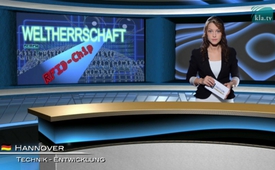 Мировое господство с помощью RFID-чипа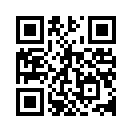 В Швеции в одном популярном телевизионном клипе рекламируются NFC-чипы, имплантируемые в руку и способные к передаче сигналов по беспроводной высокочастотной связи. С помощью таких чипов якобы облегчается управление такими приборами как смартфоны, компьютеры, замки дверей и автомобилей, а также проведение платёжных операций.Уважаемые дамы и гопода. В Швеции в одном популярном телевизионном клипе рекламируются NFC-чипы, имплантируемые в руку и способные к передаче сигналов по беспроводной высокочастотной связи. С помощью таких чипов якобы облегчается управление такими приборами как смартфоны, компьютеры, замки дверей и автомобилей, а также проведение платёжных операций. Несколько фирм в ходе, так называемых, «чип- вечеринок» уже бесплатно имплантируют их молодым людям под кожу. Это мнимое бескорыстие, на самом деле, является началом процесса упразднения наличных денег. Какие планы преследует финансовая элита, имплантируя RFID-чипы, рассказал американский режиссёр-документалист Аарон Руссо после общения со своим бывшим приятелем Николасом Рокфеллером: «Эти чипы должны стать обязательными для всех граждан, что сделает всех без исключения подконтрольными. Политические противники могут быть просто «устранены» путём отключения их от платёжных систем. В Швеции отказ от наличных денег был запланирован уже на 2015 год. Только благодаря протестам населения эти планы были сорваны. Имплантация чипов - это попытка ввести безналичную платёжную систему «с чёрного входа».от hkl.Источники:heute.de/schwedische-biohacker-lassen-sich-nfc-chips-unter-die-haut-pflanzen-37069106.html?view=print 
http://mrinfokrieg.blogspot.de/2011/05/aaron-russo-und-nicolas-rockefeller.htmlwww.youtube.com/watch?v=o11YmQ7-Ld8Может быть вас тоже интересует:#RFID-ru - RFID, РЧИД-чип - www.kla.tv/RFID-ruKla.TV – Другие новости ... свободные – независимые – без цензуры ...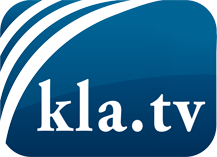 О чем СМИ не должны молчать ...Мало слышанное от народа, для народа...регулярные новости на www.kla.tv/ruОставайтесь с нами!Бесплатную рассылку новостей по электронной почте
Вы можете получить по ссылке www.kla.tv/abo-ruИнструкция по безопасности:Несогласные голоса, к сожалению, все снова подвергаются цензуре и подавлению. До тех пор, пока мы не будем сообщать в соответствии с интересами и идеологией системной прессы, мы всегда должны ожидать, что будут искать предлоги, чтобы заблокировать или навредить Kla.TV.Поэтому объединитесь сегодня в сеть независимо от интернета!
Нажмите здесь: www.kla.tv/vernetzung&lang=ruЛицензия:    Creative Commons License с указанием названия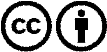 Распространение и переработка желательно с указанием названия! При этом материал не может быть представлен вне контекста. Учреждения, финансируемые за счет государственных средств, не могут пользоваться ими без консультации. Нарушения могут преследоваться по закону.